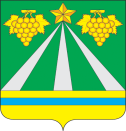 АДМИНИСТРАЦИЯ МУНИЦИПАЛЬНОГО ОБРАЗОВАНИЯ КРЫМСКИЙ РАЙОНУПРАВЛЕНИЕ КУЛЬТУРЫПРИКАЗОт 28.04.2022                                                                                                       № 87г.КрымскОб итогах проведения изучения мнения населения муниципального образования Крымский район о качестве муниципальных услуг, оказываемых учреждениями культуры муниципального образования Крымский район, в 2022 годуВо исполнение приказа управления культуры администрации муниципального образования Крымский район от 28 января 2022 года                     № 27 «О проведении изучения мнения населения муниципального образования Крымский район о качестве муниципальных услуг, оказываемых учреждениями культуры муниципального образования Крымский район, в 2022 году»,                        п р и к а з ы в а ю:1. Утвердить итоговый отчет по изучению мнения населения муниципального образования Крымский район о качестве оказания муниципальных услуг (работ) учреждениями культуры, подведомственными управлению культуры администрации муниципального образования Крымский район (приложение), в 2022 году.Начальник управления                                                                           Л.В.ГромыкоПРИЛОЖЕНИЕк приказу управления культуры администрации муниципального образования Крымский район от _____________ № _________Итоговый отчет по изучению мнения населения муниципального образования Крымский район о качестве оказания муниципальных услуг (работ) учреждениями культуры, подведомственными управлению культуры администрации муниципального образования Крымский район, в 2022 годуВо исполнение приказа управления культуры администрации муниципального образования Крымский район от 28 января 2022 года                     № 27 «О проведении изучения мнения населения муниципального образования Крымский район о качестве муниципальных услуг, оказываемых учреждениями культуры муниципального образования Крымский район, в 2022 году» проведен опрос мнения населения о качестве предоставления муниципальных услуг учреждениями культуры, подведомственными управлению культуры администрации муниципального образования Крымский район.Для процедуры мониторинга управлением культуры была разработана форма опросного листа, соответствующая требованиям постановления администрации муниципального образования Крымский район от 24 сентября 2015 года № 175 «Об утверждении Порядка изучения мнения населения муниципального образования Крымский район о качестве оказания муниципальных услуг». Опрос проводился среди совершеннолетних граждан Российской Федерации путем письменного анкетирования по месту фактического оказания муниципальных услуг в период с 28 января по 25 апреля 2022 года. Всего в опросе приняли участие 580 человек – получателей муниципальных услуг подведомственных учреждений культуры.Анкета для проведения опроса содержит 13 вопросов, позволяющих оценить удовлетворенность деятельностью подведомственных учреждений культуры: - комфортность помещений, предназначенных для оказания муниципальных услуг;- удовлетворенность информированием о порядке оказания муниципальных услуг;- удовлетворенность респондента отношением специалистов к посетителям (внимание, вежливость, тактичность)- удовлетворенность графиком работы с посетителями;- время ожидания получения услуги;- удовлетворенность компетентностью сотрудников;- удовлетворенность результатом получения муниципальной услуги.1.Для изучения мнения населения о качестве оказания муниципальной услуги «Организация и проведение культурно-массовых мероприятий» количество респондентов составило 100 человек, из которых 96 – ответили положительно на предложенные вопросы. Таким образом, уровень удовлетворённости по данной услуге составил 96%. 2.Для изучения мнения населения о качестве оказания муниципальной услуги «Организация деятельности клубных формирований и формирований самодеятельного народного творчества» количество респондентов составило 100 человек из которых 95 – ответили положительно на предложенные вопросы. Таким образом, уровень удовлетворённости по данной услуге составил 95%. 3.Для изучения мнения населения о качестве оказания муниципальной услуги «Библиотечное, библиографическое и информационное обслуживание пользователей библиотеки» количество респондентов составило 100 человек – читателей на абонементе и в читальном зале. Уровень удовлетворённости по данной услуге составил 98%.4.Для изучения мнения населения о качестве оказания муниципальной услуги «Методическое обеспечение в области культурно-досуговой деятельности» количество респондентов составило 30 человек, из которых 29 – ответили положительно на предложенные вопросы. Таким образом, уровень удовлетворённости по данной услуге составил 96%.5.Для изучения мнения населения о качестве оказания муниципальных услуг «Реализация дополнительных общеобразовательных общеразвивающих программ» и «Реализация дополнительных общеобразовательных предпрофессиональных программ в области искусств» количество респондентов составило 400 человек, из которых 388 – ответили положительно на предложенные вопросы. Таким образом, уровень удовлетворенности по данной услуге составил 97%.Факты взимания оплаты за предоставление муниципальных услуг не выявлены.Исходя из анализа, проведенного по результатам опроса населения, следует, что оказываемые муниципальные услуги в целом соответствуют требованиям к качеству, респонденты удовлетворены качеством оказываемых услуг.В ходе опроса серьезных недостатков в качестве оказания муниципальных услуг выявлено не было. Все пожелания и рекомендации респондентов были проанализированы и приняты к сведению.Начальник управления                                                                           Л.В.Громыко